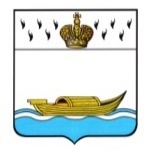 АДМИНИСТРАЦИЯВышневолоцкого городского округаПостановлениеот 27.01.2022                                                                                                     № 14г. Вышний ВолочекО внесении изменений в муниципальную программу муниципального образования  Вышневолоцкий городской округ  Тверской области «Муниципальное управление  в Вышневолоцком городском округе на 2020-2025 годы»В соответствии с Уставом муниципального образования Вышневолоцкий городской округ Тверской области, постановлением Главы города Вышний Волочек от 06.11.2019г. № 299 «О порядке принятия решений о разработке муниципальных программ муниципального образования Вышневолоцкий городской округ Тверской области, формирования, реализации и проведения оценки эффективности реализации муниципальных программ муниципального образования  Вышневолоцкий городской округ Тверской области» Администрация Вышневолоцкого городского округа постановляет:1. Внести в муниципальную программу муниципального образования  Вышневолоцкий городской округ Тверской области «Муниципальное управление в Вышневолоцком городском округе на 2020-2025 годы», утвержденную постановлением Администрации Вышневолоцкого городского округа  от 25.12.2019г. № 14  (с изменениями от 27.03.2020 № 159, от 16.05.2020 № 255, от 24.07.2020 № 303-1, от 12.10.2020 № 383, от 01.12.2020 № 461, от 26.12.2020 № 482, от 17.02.2021  № 46, от 24.02.2021 № 51, от 19.05.2021 №  120-1, от 22.07.2021г. № 181-1, от 21.10.2021 № 271, от 21.12.2021  № 316, от 29.12.2021 № 337)  (далее – Программа), следующие изменения:1.1.  строку «Объемы и источники финансирования муниципальной программы по годам ее реализации в разрезе подпрограмм» паспорта Программы изложить в следующей редакции:«	»;1.2.  Главу 3 подраздела 1 раздела III изложить в следующей редакции:«Глава 3.Объем финансовых ресурсов, необходимый для реализации подпрограммыОбщий объем бюджетных ассигнований, выделенных на реализацию подпрограммы 1, составляет 45 030,20 тыс. рублей.Объем бюджетных ассигнований, выделенных на реализацию подпрограммы 1, по годам реализации в разрезе задач, приведен в таблице 1. Таблица 1»;1.3.  Раздел VI изложить в следующей редакции:«Раздел IVОбеспечивающая подпрограммаОбщая сумма расходов на обеспечение деятельности главного администратора муниципальной программы «Муниципальное управление в Вышневолоцком городском округе на 2020-2025 годы», выделенная на период реализации программы, составляет 243 094,58 тыс.  рублей.Объем бюджетных ассигнований, выделенный на обеспечение деятельности главного администратора муниципальной программы «Муниципальное управление в Вышневолоцком городском округе на 2020-2025 годы», по годам реализации программы приведен в таблице 2.Таблица 2         ».1.4.	Приложение 1 к Программе изложить в редакции, согласно приложению к настоящему постановлению. 2. Контроль за исполнением настоящего постановления возложить на Первого заместителя Главы Администрации Вышневолоцкого городского округа Шарапову Н.В.Настоящее постановление вступает в силу со дня его принятия и подлежит официальному опубликованию в газете «Вышневолоцкая правда» и размещению на официальном сайте муниципального образования  Вышневолоцкий городской округ в информационно-телекоммуникационной сети «Интернет».ГлаваВышневолоцкого городского округа                                               Н.П. РощинаОбъемы и источники финансирования муниципальной программы по годам ее реализации в разрезе подпрограммОбщий объем финансирования муниципальной программы на 2020-2025 годы  -  288 124,78 тыс. рублей, в том числе за счет федерального бюджета  15 687  тыс. рублей,  за счет средств областного бюджета Тверской области    6 375  тыс. рублей, за счет местного бюджета    266 062,78   тыс. рублей:2020 год  - 48 364,22 тыс.  рублей, в том числе:подпрограмма 1 – 8 252,60 тыс. рублей;обеспечивающая подпрограмма – 40 111,62 тыс.  рублей.2021 год  - 53 264,06 тыс.  рублей, в том числе:подпрограмма 1  -  9 600,0 тыс.  рублей;обеспечивающая подпрограмма – 43 664,06 тыс. рублей.2022 год  - 48 561,25 тыс.  рублей, в том числе:подпрограмма 1  -  7 350,0 тыс.  рублей;обеспечивающая подпрограмма – 41 211,25 тыс. рублей.2023 год  - 48 380,0 тыс.  рублей, в том числе:подпрограмма 1  -  7 350,0 тыс.  рублей;обеспечивающая подпрограмма – 41 030,0 тыс. рублей.2024 год  - 48 389,20 тыс.  рублей, в том числе:подпрограмма 1  -  7 350,0 тыс.  рублей;обеспечивающая подпрограмма – 41 039,20 тыс. рублей.2025 год  - 41 166,05 тыс.  рублей, в том числе:подпрограмма 1  -  5 127,6 тыс.  рублей;обеспечивающая подпрограмма – 36 038,45 тыс. рублей.Задачиподпрограммы 1Объем бюджетных ассигнований, рублейОбъем бюджетных ассигнований, рублейОбъем бюджетных ассигнований, рублейОбъем бюджетных ассигнований, рублейОбъем бюджетных ассигнований, рублейОбъем бюджетных ассигнований, рублейЗадачиподпрограммы 1202020212022202320242025Задача 16522,606850,06850,06850,06850,04267,60Задача 2Задача 3Задача 41730,002750,0500,0500,0500,00860,00Итого, рублей8252,609600,07350,07350,07350,05127,60Обеспечивающая программаОбъем бюджетных ассигнований, рублейОбъем бюджетных ассигнований, рублейОбъем бюджетных ассигнований, рублейОбъем бюджетных ассигнований, рублейОбъем бюджетных ассигнований, рублейОбъем бюджетных ассигнований, рублейОбеспечивающая программа2020202120222023202420251.Обеспечение деятельности главного администратора программы – Администрация  Вышневолоцкого городского округа40111,6243664,0641211,2541030,0041039,2036038,451.001 Расходы по содержанию Главы муниципального образования2701,304166,702742,502742,502742,501795,501.002 Расходы по содержанию аппарата исполнительных органов муниципальной власти Вышневолоцкого городского округа  Тверской области, за исключением расходов на выполнение переданных государственных полномочий Российской Федерации32264,5735797,6434663,4034663,4034663,4030612,101.003 Осуществление переданных полномочий Российской Федерации на государственную регистрацию актов гражданского состояния3815,32374,92421,02376,52376,52322,801.004 Осуществление государственных полномочий Тверской области по созданию и организации деятельности комиссий по делам несовершеннолетних и защите их прав673,4679,40702,0709,0716,0673,401.005  Реализация государственных полномочий Тверской области по созданию административных комиссий и определению перечня должностных лиц, уполномоченных составлять протоколы об административных правонарушениях398,25401,85436,25292,50294,70398,251.006 Расходы на государственную регистрацию актов гражданского состояния за счет средств местного бюджета152,8157,45157,50157,50157,50152,801.007 Расходы на финансовое обеспечение полномочий по обеспечению деятельности комиссий по делам несовершеннолетних за счет средств местного бюджета74,5053,7056,1056,1056,1052,101.008 Расходы на финансовое обеспечение реализации государственных полномочий Тверской области по созданию административных комиссий и определению перечня должностных лиц, уполномоченных составлять протоколы об административных правонарушениях31,532,4232,5032,5032,5031,50